		Bidang KesehatanChecklist PersyaratanKelengkapan Berkas:CatatanKet : Mohon memberi catatan apabila pemohon datang lebih dari satu kali atau mengalami hambatan dalam langkah prosedur		Bidang KesehatanChecklist PersyaratanKelengkapan Berkas:CatatanKet : Mohon memberi catatan apabila pemohon datang lebih dari satu kali atau mengalami hambatan dalam langkah prosedurNo.                /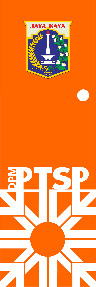 Surat Izin Praktik Dokter Gigi (Praktik Perseorangan)KewenanganKecamatanPengertianBukti tertulis yang diberikan Dinas Kesehatan Kabupaten/Kota kepada dokter dan dokter gigi yang telah memenuhi persyaratan untuk menjalankan praktik kedokteranDasar HukumPeraturan Menteri Kesehatan Nomor 2052/MENKES/PER/X/2011Diajukan Melalui WebJakevoNoPersyaratanAdaTidak ada1Menginput Formulir  Surat Izin Praktik Dokter Gigi (Praktik Perseorangan) secara elektronik melalui jakevo.jakarta.go.id2Identitas Pemohon/Penanggung Jawab (Scan Asli)WNI : Kartu Tanda Penduduk (e-KTP)3Perjanjian Kerjasama Pengelolaan Limbah Medis Padat dan Cair dengan pihak lain yg telah memiliki Izin Pengelolaan Limbah dari Kementerian Lingkungan Hidup 4Surat Tanda Registrasi (STR) yang masih berlaku (Scan yang dilegalisasi), jika e-STR (lampiran Scan Asli)5Scan Asli Ijazah6Surat pernyataan di atas kertas bermaterai sesuai peraturan yang berlaku dari pemohon yang menyatakan:Tidak melakukan tindakan aborsiMentaati peraturan yang berlaku dan melaksanakan etika profesi7Surat pernyataan akan bekerja sama dengan puskesmas kecamatan setempat di atas kertas bermaterai sesuai peraturan yang berlaku8Surat keterangan dari pimpinan bagi PNS atau TNI atau POLRI9Surat Pernyataan memiliki tempat kerja di fasilitas pelayanan kesehatan atau tempat praktik (bermaterai sesuai peraturan yang berlaku)10Foto lokasi tempat praktik (tampak muka dan tampak dalam)11Pasfoto berwarna terbaru ukuran 4x6 cm 12Bukti Kepemilikan TanahJika Milik PribadiSertifikat Tanah/ Akte Waris/ Akte Hibah/ Akte Jual Beli (AJB), bila bukan atas nama pemohon , lampirkan data pendukungJika tanah atau bangunan disewa:Perjanjian sewa-menyewa tanah atau bangunanKartu Tanda Penduduk (KTP) pemilik tanah atau bangunan (Scan Asli)13Izin Terdahulu Atau Surat Keterangan Hilang Dari Pejabat Yang Berwenang, Jika Perpanjangan Atau PerubahanNoLangkah ProsedurTgl DiterimaTgl PenyelesaianParaf1Front Office2Tim TeknisSurvey / Tidak Survey3Kasubag TU4Kepala Unit PTSP5Petugas penomeran6Front OfficeWaktu PenyelesaianBiaya RetribusiMasa Berlaku7 Hari Kerja-5 TahunNo.                /       Surat Izin Praktik Dokter Gigi      (Penanggung Jawab Fasilitas Pelayanan Kesehatan)KewenanganKecamatanPengertianBukti tertulis yang diberikan Dinas Kesehatan Kabupaten/Kota kepada dokter dan dokter gigi yang telah memenuhi persyaratan untuk menjalankan praktik kedokteranDasar HukumPeraturan Menteri Kesehatan Nomor 2052/MENKES/PER/X/2011Diajukan Melalui WebJakevoNoPersyaratanAdaTidak ada1Menginput Formulir  Surat Izin Praktik Dokter Gigi secara elektronik melalui jakevo.jakarta.go.id2Identitas Pemohon/Penanggung Jawab (Scan Asli)WNI : Kartu Tanda Penduduk (e-KTP)3Izin Sarana :Izin Operasional / Sertifikat Standar yang telah terverifikasi untuk tenaga medis / tenaga kesehatan  pada fasilitas pelayanan kesehatan NIB dan Sertifikat Standar belum terverifikasi untuk tenaga medis / tenaga kesehatan penanggung jawab pada fasilitas pelayanan kesehatan baru4Surat Tanda Registrasi (STR) yang masih berlaku (Scan yang dilegalisasi), jika e-STR (lampiran Scan Asli)5Scan Asli Ijazah6Surat Pernyataan memiliki tempat kerja di fasilitas pelayanan kesehatan atau tempat praktik (bermaterai sesuai peraturan yang berlaku)7Surat pernyataan akan mentaati peraturan yang berlaku dan melaksanakan etika profesi  (bermaterai sesuai peraturan yang berlaku)8Surat keterangan dari pimpinan bagi PNS atau TNI atau POLRI9Surat keterangan dari pimpinan fasilitas pelayanan kesehatan yang menyatakan bekerja pada sarana yang bersangkutan sebagai penanggung jawab10Pasfoto berwarna terbaru ukuran 4x6 cm 11Izin Terdahulu Atau Surat Keterangan Hilang Dari Pejabat Yang Berwenang, Jika Perpanjangan Atau PerubahanNoLangkah ProsedurTgl DiterimaTgl PenyelesaianParaf1Front Office2Tim TeknisSurvey / Tidak Survey3Kasubag TU4Kepala Unit PTSP5Petugas penomeran6Front OfficeWaktu PenyelesaianBiaya RetribusiMasa Berlaku7 Hari Kerja-Sesuai STR